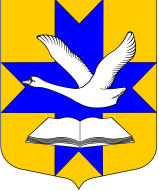 администрация муниципального образованияБольшеколпанское сельское поселениеГатчинского муниципального районаЛенинградской областиПОСТАНОВЛЕНИЕот  «21 »  февраля   2020 года						№  73  В соответствии с федеральным законом от 06.10.2003 года № 131-ФЗ «Об общих принципах организации местного самоуправления в Российской Федерации»,  Бюджетным кодексом Российской Федерации от 31.07.1998 г. № 145-ФЗ ст. 179,  с  федеральным законом от 05.04.2013 № 44-ФЗ «О контрактной системе в сфере закупок товаров, работ, услуг для обеспечения  государственных и муниципальных нужд», Уставом муниципального образования Большеколпанское сельское поселение Гатчинского муниципального района Ленинградской области, администрация Большеколпанского сельского поселенияПОСТАНОВЛЯЕТ:1. Внести изменения в план-график  закупок товаров, работ, услуг для обеспечения нужд муниципального образования Большеколпанское сельское поселение Гатчинского муниципального района Ленинградской области на 2020 год и плановый период 2021и 2022 гг., утверждённый постановлением администрации от 13.01.2020 № 26, (далее – План график):        2. Внести изменения в следующие закупки:Закупка №15  Закупка у единственного поставщика 60105037Б30015330 244 225 РО 10-6820- 99450,00Закупка № 29 Работы по проведению химических мероприятий по уничтожению борщевика Сосновского60105037Б300S4310244225 ДФК 021 КЦ 1055 РО 10-6513+181338,30601050371301S4310244225 РО 10-6513+550000,00Закупка № 33 Ремонт асфальтобетонного покрытия дворовой территории  в д.Б.Колпаны, Садовая д.5           60104097Б300S4660244225 ДФК 021 КЦ 1083 РО 10-6603           +1068380,0           60104097Б300S4660244225 РО 10-6603           + 436222.0Закупка № 34 Ремонт дороги общего пользования местного значения в с.Никольское от Киевского ш. до ул.Шипунова            60104097Б300S4770244225 ДФК 021 КЦ 1083 РО 10-6603           +840800,0           60104097Б300S4770244225 РО 10-6603           + 224646,0Закупка № 30 Покупка и установка детского и спортивного оборудования            60105037Б300S4840244310 РО-10-6513+29375,00          60105037Б300S4840244310 Доп.ФК021 КЦ 1089 РО-10-6513+558000,00Закупка № 35 Устройство подъезда в щебеночном исполнении к д.№37 в д. Старые Черницы           60104097Б30015611244225 ДФК 011 КЦ 54 РО 10-6603           +840800,0           60104097Б30015611244225 РО 10-6603           + 224646,0       3.Контрактной службе разместить план закупок с учётом изменений на официальном сайте Единой информационной системы в сфере закупок http://www.zakupki.gov.ru. и на официальном сайте администрации Большеколпанского сельского поселения http://www.bolshekolpanskoe.ru.       4. Настоящее постановление вступает в силу со дня принятия.       5. Контроль выполнения настоящего постановления оставляю за собой.Глава администрации	__________________	М.В. БычининаИсп.  Лысянская Н.А. Тел. 8(81371) 61-059«О внесении изменений в план закупок товаров, работ, услуг для обеспечения нужд муниципального образования Большеколпанское сельское поселение Гатчинского муниципального района Ленинградской области на 2020 год и плановый период 2021 и 2022гг., утверждённый постановлением администрации от 13.01.2020 № 26 ( с изменениями от 19.02.2020 №68; от 20.02.2020 №69; от 21.02.2020№71,72)